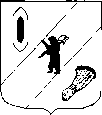 АДМИНИСТРАЦИЯ  ГАВРИЛОВ-ЯМСКОГОМУНИЦИПАЛЬНОГО  РАЙОНАПОСТАНОВЛЕНИЕ28.03.2023   № 282О внесении изменений в постановлениеАдминистрации Гаврилов-Ямского муниципального районаот 28.12.2015 № 1511Руководствуясь статьей 26  Устава Гаврилов - Ямского муниципального района Ярославской области, АДМИНИСТРАЦИЯ МУНИЦИПАЛЬНОГО РАЙОНА ПОСТАНОВЛЯЕТ:1. Внести в постановление Администрации Гаврилов-Ямского муниципального района от 28.12.2015 № 1511 «Об утверждении Порядка проведения оценки регулирующего воздействия проектов муниципальных нормативных правовых актов и экспертизы нормативных правовых актов», следующие изменения:Пункт 2 изложить в следующей редакции:«2. Контроль за исполнением постановления возложить на  заместителя Главы Администрации муниципального района Романюка А.Ю.».1.2. Внести в Порядок проведения оценки регулирующего воздействия проектов муниципальных нормативных правовых актов и экспертизы муниципальных нормативных правовых актов, утвержденный    постановлением Администрации Гаврилов-Ямского муниципального района от 28.12.2015 № 1511, изменения согласно Приложению.2. Контроль за исполнением постановления возложить на  заместителя Главы Администрации муниципального района Романюка А.Ю. 3. Постановление опубликовать в районной массовой газете «Гаврилов-Ямский вестник» и разместить на официальном сайте Администрации Гаврилов-Ямского муниципального района.4. Постановление вступает в силу с момента официального опубликования.Глава  Гаврилов-Ямскогомуниципального района                                                                 А.Б. СергеичевПриложение к постановлениюАдминистрации Гаврилов-Ямскогомуниципального районаот  28.03.2023 №  282      ИЗМЕНЕНИЯ, ВНОСИМЫЕ В ПОРЯДОК ПРОВЕДЕНИЯ ОЦЕНКИ РЕГУЛИРУЮЩЕГО ВОЗДЕЙСТВИЯ ПРОЕКТОВ МУНИЦИПАЛЬНЫХ НОРМАТИВНЫХ ПРАВОВЫХ АКТОВ И ЭКСПЕРТИЗЫМУНИЦИПАЛЬНЫХ НОРМАТИВНЫХ ПРАВОВЫХ АКТОВПункт 1.4. изложить в следующей редакции:«1.4. Ответственным за подготовку заключения по результатам ОРВ является отдел экономики, предпринимательской деятельности, инвестиций и сельского хозяйства Администрации Гаврилов-Ямского муниципального района (далее – уполномоченный орган).».Пункт 1.8. изложить в следующей редакции:«1.8. В случаях, когда разработчиком нормативного правового акта, подлежащего экспертизе или ОРВ является уполномоченный орган, ответственным по подготовке заключения является отдел правового обеспечения и муниципального заказа Администрации Гаврилов-Ямского муниципального района.».Пункт 4.4. изложить в следующей редакции:«4.4. В течение 2 рабочих дней со дня проведения согласительного совещания разработчиком оформляется протокол, в котором отражаются сведения об урегулировании разногласий и принятом решении о согласии или несогласии уполномоченного органа с возражениями разработчика на заключение (отдельные положения заключения).       Протокол направляется в уполномоченный орган в срок не позднее 2 рабочих дней с момента его оформления.       В случае согласия с возражениями разработчика на заключение (отдельные положения заключения) уполномоченный орган в течение 2 рабочих дней со дня получения протокола размещает на официальном сайте изменение в заключение, являющееся его неотъемлемой частью.       В случае если урегулирование разногласий не достигнуто, разработчик направляет протокол и необходимые документы (проект нормативного акта, пояснительную записку, заключение) Главе Гаврилов-Ямского муниципального района для рассмотрения и принятия окончательного решения.».Пункт 4.5. изложить в следующей редакции:«4.5. Решение, принятое Главой Гаврилов-Ямского муниципального района по результатам рассмотрения разногласий, является обязательным для всех структурных подразделений Администрации Гаврилов-Ямского муниципального района.».Приложение 6 к Порядку изложить в следующей редакции:«Приложение 6к ПорядкуЗаключениепо результатам оценки регулирующего воздействия проекта муниципальногонормативного правового актаОтдел экономики, предпринимательской деятельности, инвестиций и сельского хозяйства Администрации Гаврилов-Ямского муниципального района (уполномоченный орган),  рассмотрев проект_________________________________________,_________________________________________________________________(указывается вид и наименование проекта муниципального нормативного правового акта)подготовленный ________________________________________________________________________________(указывается наименование уполномоченного органа, осуществляющего оценку регулирующего воздействия)  с  учетом информации, представленной в сводном отчете, сообщает следующее:Проект акта направлен  разработчиком для подготовки настоящего заключения
	.(впервые/повторно)	.(информация о предшествующей подготовке заключения об оценке регулирующего воздействия проекта акта)Разработчиком проведены публичные обсуждения проекта в срокиИнформация об оценке регулирующего воздействия проекта акта размещена разработчиком на официальном сайте в информационно-телекоммуникационной сети “Интернет” по адресу  (полный электронный адрес размещения проекта акта
в информационно-телекоммуникационной сети “Интернет”)На основе проведенной оценки регулирующего воздействия проекта
акта с учетом информации, представленной разработчиком в сводном отчете, сделаны следующие выводы:(наименование уполномоченного органа) (вывод о наличии либо отсутствии достаточного обоснования решения проблемы
предложенным способом регулирования)	.(вывод о наличии либо отсутствии положений, вводящих избыточные обязанности, запреты и ограничения для субъектов предпринимательской и инвестиционной деятельности или способствующих их введению, а также положений, приводящих к возникновению необоснованных расходов субъектов предпринимательской и инвестиционной деятельности, а также бюджета Гаврилов-Ямского муниципального района)	.(обоснование выводов, а также иные замечания и предложения)Указание (при наличии) на приложения.Начальник отдела экономики, предпринимательской деятельности,инвестиций и сельского хозяйства АдминистрацииГаврилов-Ямского муниципального района _______  _____________________                                                                         (подпись)        (И.О. Фамилия)Согласовано:Заместитель Главы Администрации Гаврилов-Ямского муниципального района___________________________     ______________________                   Подпись                                          ФИОНачальник Управления финансов Администрации Гаврилов-Ямского муниципального района___________________________      ______________________                   Подпись                                         ФИОНачальник отдела правового обеспечения и муниципального заказа  Администрации Гаврилов-Ямского муниципального района__________________________   ________________________                   Подпись                                         ФИОПриложение 7 к Порядку изложить в следующей редакции:«Приложение 7к ПорядкуЗаключение об экспертизе нормативного правового акта(наименование нормативного правового акта) Настоящее заключение подготовлено  	.(впервые/повторно)(информация о предшествующей подготовке заключения об экспертизе нормативного правового акта)Информация об экспертизе нормативного правового акта размещена на официальном сайте в информационно-телекоммуникационной сети “Интернет” по адресу:	(полный электронный адрес размещения нормативного правового акта
в информационно-телекоммуникационной сети “Интернет”)На основе проведенной экспертизы нормативного правового акта сделаны следующие выводы:  	.(вывод о наличии либо отсутствии положений, необоснованно затрудняющих осуществление предпринимательской и инвестиционной деятельности)	.(обоснование выводов, а также иные замечания и предложения)Указание (при наличии) на приложения.Начальник отдела экономики, предпринимательской деятельности, инвестиций и сельского хозяйства АдминистрацииГаврилов-Ямского муниципального района       ____________________                                                          _________________        (подпись)                                                                                 (И.О. Фамилия)Согласовано:Заместитель Главы Администрации Гаврилов-Ямского муниципального района___________________________ ___________________________              Подпись                                                  ФИО Начальник Управления финансов Администрации Гаврилов-Ямского муниципального района___________________________ ___________________________              Подпись                                          ФИО Начальник отдела правового обеспечения и муниципального заказа  Администрации Гаврилов-Ямского муниципального района___________________________ ___________________________            Подпись                                           ФИОсспо.(срок начала  публичного
обсуждения)(срок окончания публичного
обсуждения)Отдел экономики, предпринимательской деятельности,  инвестиций и сельского хозяйства Администрации Гаврилов-Ямского муниципального район в соответствии с Порядком проведения оценки регулирующего воздействия проектов муниципальных нормативных правовых актов и экспертизы нормативных правовых актов, рассмотрел и сообщает следующее: